WORD LIST WITH LONG “A”
acorn
The acorn is the nut of an oak tree.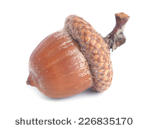 

angel
An angel embodies goodness.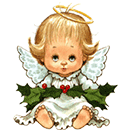 

angelfish
Angelfish are brightly-colored fish that live in warm water.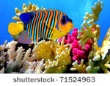 

ape
Chimpanzees, orangutans, and gorillas are apes.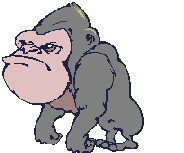 
apricot
An apricot is a tart fruit with a thin, orange skin and a hard pit.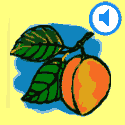 

April
April is the fourth month of the year.
apron
An apron protects clothing from getting dirty.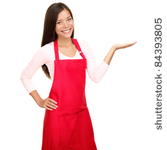 
Asia
Asia is the biggest continent. It is in the Northern Hemisphere and borders Europe. Some of the countries in Asia include China, Mongolia, India, Pakistan, Laos, Japan, Myanmar, Iran, Iraq, Vietnam, Thailand, and part of Russia.
8eight
Spiders have eight legs. Stop signs have eight sides.18

eighteen
Eighteen is the number between seventeen and nineteen.80

eighty
Eighty is the number between seventy-nine and eighty-one.RazorhavenBakesameLakePlaceCakeFamenameLanePlaterakeCameGamepageInvadeparadeApeBraveDateFlakeHastePainSayAteDayFlameHatePaveShapeBakeCaneEightFrameLakePayBaseCapeFaceLameRainTakeBladeCaveBlaze